BF 07.10.2017Calendar competițional intern înot 201821-25.03.2018 - Campionat Naţional Seniori Tineret Juniori bazin 50 m - Bacău13-15.04.2018 - Etape regionale Cadeţi (12-14 ani), CENTRE - Oradea, Bacău, Izvorani20-22.04.2018 - Etape regionale Copii (10-11 ani) , CENTRE - Oradea, Bacău, Izvorani04-06.05.2018 - Campionat Național Școlar (12-14 ani) - Reșita24-27.05.2018 - Campionatele Internaţionale ale României - București09-10.06.2018 - Campionat Naţional Masters - Târgoviște22-24.06.2018 - Campionat Naţional Copii (10-11 ani) - Brașov 12-15.07.2018 - Campionat Naţional Cadeţi (12-14 ani) - Târgoviște16-18.11.2018 - Campionat Naţional Poliatlon Copii (10-11 ani) - Bacău22-25.11.2018 - Campionatul Naţional Sen. Tin. Jun. bazin de 25 m - Miercurea Ciuc13-16.12.2018 - Campionat Naţional Poliatlon Cadeţi (12-14 ani) - PiteștiCalendar competițional internațional înot 201805-06.05.2018	- Balkan Games, F 16-17 ani / M 17-18 ani, Sarajevo, BIH04-08.07.2018	- European Junior Swimming Championships - Helsinki FIN		      	F 14-17 ani / M 15-18 ani03-12.08.2018	- European Swimming, Diving, Synchro & OWS Championships 				Glasgow GBR06-18.10.2018	- 3rd Summer Youth Olympic Games Buenos Aires (ARG)		      	F / M 15-18 aniDec. 2018        	- Central European Countries Swimming Juniors Meeting 		                	F 13-14 ani; M 15-16 ani11-16.12.2018 	- 14th FINA World Swimming Championships (25m) Hangzhou (CHN) 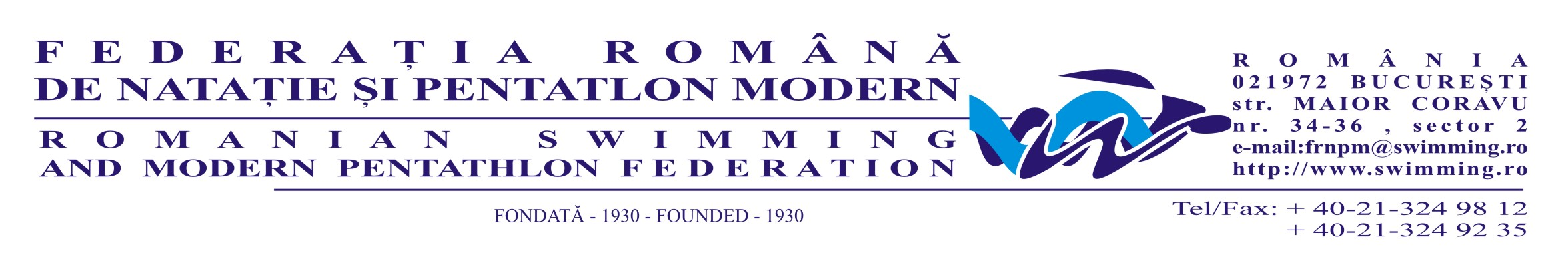 